Commentary on ePortfolios as Public Communicationby Susan Oaks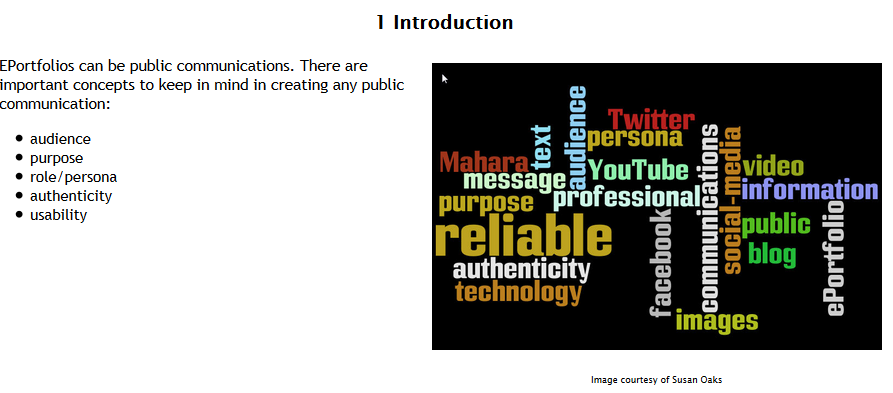 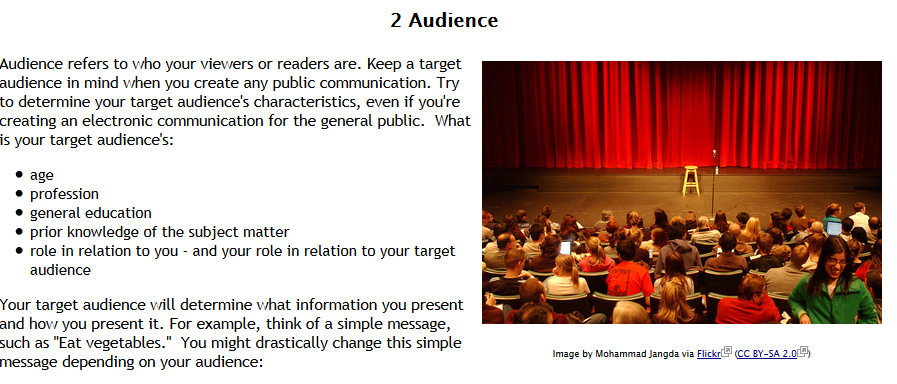 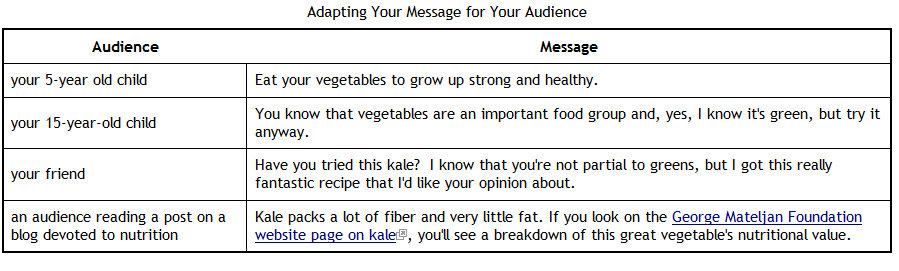 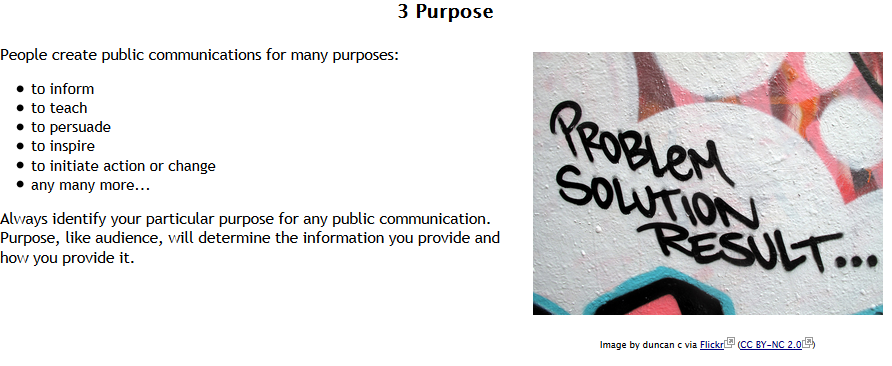 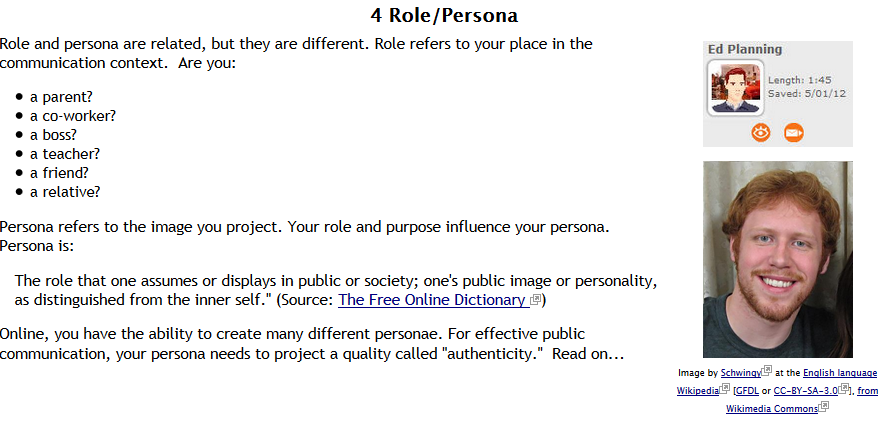 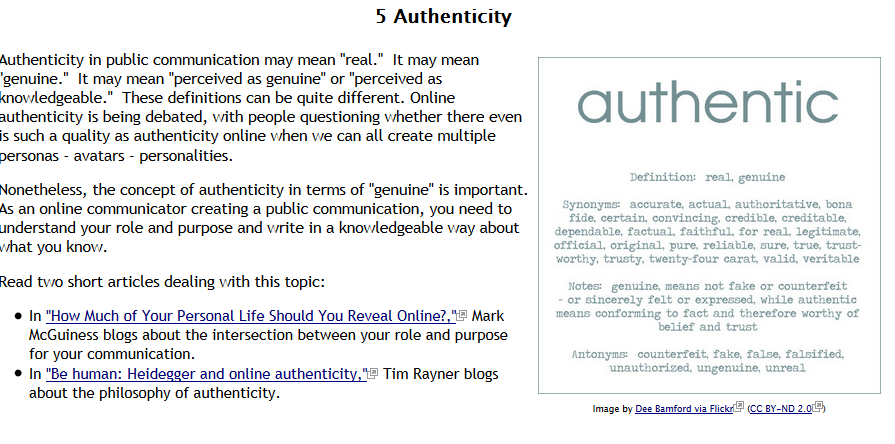 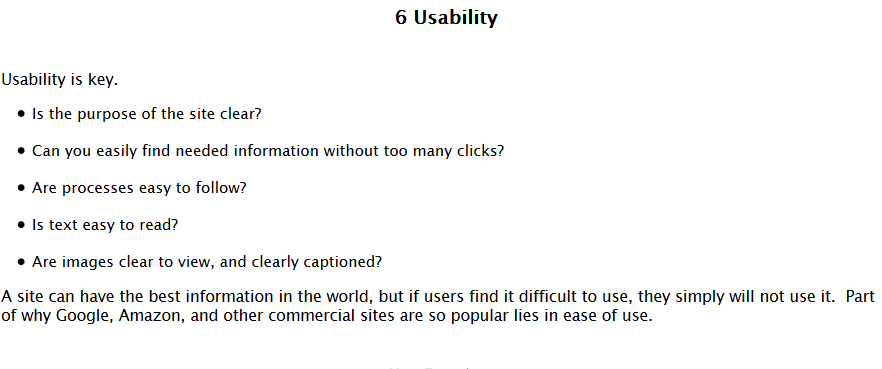 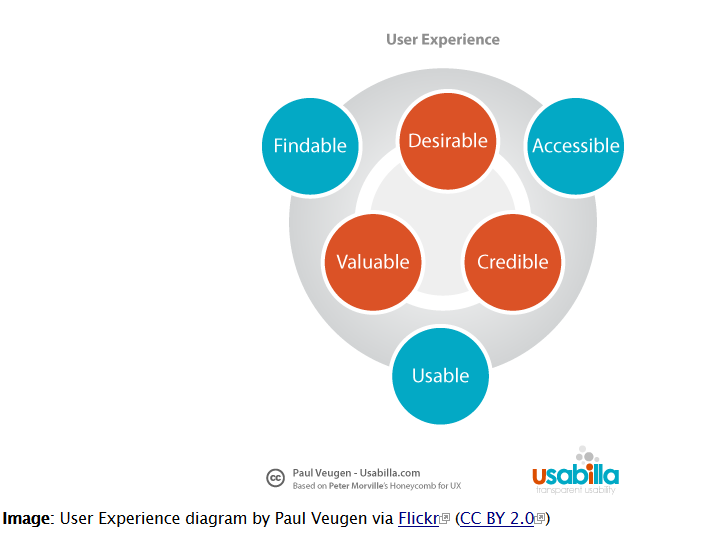 